From,Shyamily BabuW/o Rajeesh NKallelil houseC.K Sreedharan RoadPalluruthy (P.O), Cochin 6Kerala, IndiaPin code: 682006Phone No. : 7559932197                                    9946662197Dear Sir/ Madam,Subject: Application for the post of staff nurse	I wish to submit my resume for your kind consideration and early favourable order. Please consider my resume and give me an opportunity to work in your esteemed institution. If given an opportunity to work, I shall endeavour to satisfy my superiors to the best of my knowledge, ability, and earn your esteem, confidence and remain grateful to you.Thanking YouPlace: Kerala                                                                                                                      yours sincerely,Date   : 06/05/2019                                                                                                                  Shyamily BabuCURRICULUM VITAE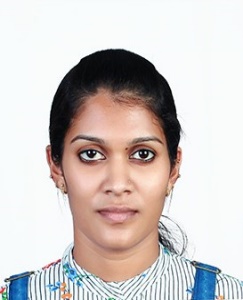 Shyamily BabuW/o Rajeesh NKallelil houseC.K Sreedharan RoadPalluruthy (P.O), Cochin 6Kerala, IndiaPin code: 682006Phone No. : 7559932197Email     :  shyamilyrajeesh@gmail.comPERSONAL DETAILSKerala Nursing Council Register No.  :      KL01201500765                                              Date of Birth                                          :	02/03/1993Age				       :	26 yearsGender                                                   : 	FemaleNationality			       :       IndianReligion				       :       Hindu, EzhavaMother Tongue     		       :       MalayalamLanguages spoken		       :       English, MalayalamMarital status			       :	MarriedBlood Group			       :      ‘O’ negative CAREER OBJECTIVESAim to be associated with the organization that provides me an opportunity to demonstrate my skill and improve my knowledge with latest trends and to be a part of the team that works dynamically to work in the growth of the organization.                                                                            EDUCATION PROFILE   ACADEMICPROFESSIONALEXTRA CURRICULAR ACTIVITESConferences/ Seminars/ Workshops Attended:Corpisque - Oncology       Conducted Date:  07/07/2017       Conducted by:  SIMET College Of Nursing       Place: General Hospital ErnakulamExtra-curricular Achievements:Solo song ( 1st place)Conducted date:  06/05/2012Conducted place: Fatima matha HospitalPlace:  Kalpetta, WayanadEnglish Versification (1st place)Conducted date:  07/05/2012Conducted place: Fathima matha HospitalPlace:  Kalpetta, WayanadEnglish Essay Writing (2nd place)Conducted date:  08/05/2012Conducted place: Vinayaka HospitalPlace:  Sultan Bathery, Wayanad  Hobbies:ReadingDrawingGlass painting    Strengths:Leadership qualityTeam building capacityHardworkingProblem solving attitudeDesire to learn                                                                           REFERENCESMs Geetha P.T              Associate professor              Simet College Of Nursing Palluruthy, ErnakulamMs Naziya MeeranAssociate ProfessorSimet College Of Nursing Palluruthy, ErnakulamPhone Number:  9020853790Mrs Omana RajeevNursing superintendentDistrict HospitalMananthavady, WayanadPhone number: 9744955701Course              Year of study                Name of Institution                           Board                     Marks obtained SSLC                     2009                        M.G.M H.S.S, Ambukuthy                  Kerala Board of               92  %                                                                Wayanad                                           Public Examinations PLUS TWO           2011                         G.H.S.S Panamaram,                        Higher Secondary                                                                 Wayanad                                                Examination                77.17 %Course          Year of study            Name of Institution                         Board                          Marks obtained  GNM              2011 – 2015          Govt. School Of Nursing,            Kerala Nurses and                                                            Panamaram, Wayanad               Midwives council           1st  year     : 78.4 %                                                                                                                                                             2nd  year    :  72.8 %                                                                                                                                                             3rd   year    :  77.1 %                                                                                                                                                             Internship :  71.3 %P.B.Bsc Nsg       2016 -  2018         SIMET College Of Nursing,       Kerala University Of         1st year     :  63 %                                                           Palluruthy , Ernakulam             Health Sciences                 2nd year     : Result                                                                                                                                                                                                    waiting                                                                                                                                                                                                                         